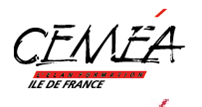 CEMEA IDFService des admissions 65, rue des Cités93306 Aubervilliers cedexDossier à remplir en lettres CAPITALESCes informations ont un caractère obligatoire et font l’objet d’un traitement informatique destiné aux services administratif et pédagogique des CEMEA IDF. M.	 MmeNom patronymique :	..........................................................................................................................Nom marital :	..........................................................................................................................Prénom :	..........................................................................................................................Adresse du domicile :	....................................................................................................................................................................................................................................................Code postal :	...................	Ville :  ………………………………………………………Téléphone :	…………………………………….Portable :	…………………………………….E-mail :	…………………………………….Né(e) le :	..................................	à : .......................................................................................................Nationalité :	Française 	CEE 	Autre À REMPLIR PAR LE CANDIDAT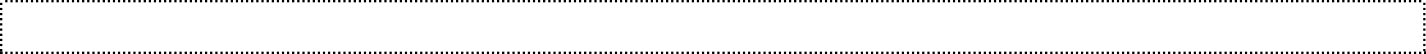 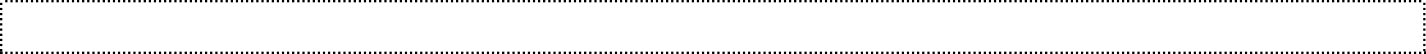 (COCHEZ LA CASE CORRESPONDANTE)Salarié CDI CDD - Date de fin de contrat : ....................................................................................................... Autre (préciser) :	............................................................................................................En recherche d’emploiDate d’inscription à Pôle Emploi : ....................................................................................................Dernier emploi exercé : ......................................................................................................................Autre (préciser) :................................................................................................................................................................................................................................................................................................................................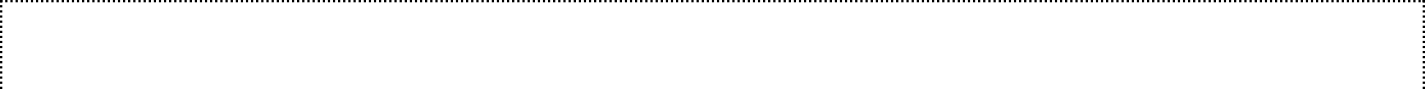 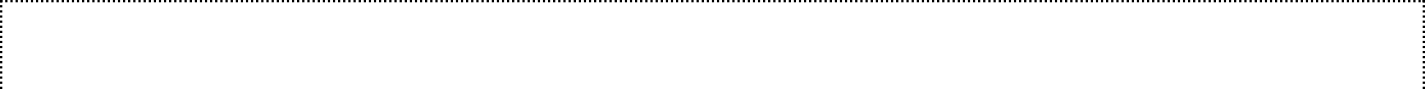 (COCHEZ LA CASE CORRESPONDANTE)Demandeur d’emploiPrise en charge par Pôle Emploi Autre dispositif : préciser ..................................................................................................................................................................................................................................................................................................Salarié(e) et votre formation sera prise en charge par votre employeur dans le cadre de :Prise en charge par l’employeurContrat d’apprentissageContrat de professionnalisationCongé Individuel de Formation Autre dispositif : préciser .................................................................................................................................................................................................................................................................................................. Autre situation (préciser) ......................................................................................................................................................................................................................................................................................................................................................................................................................................................................................................Pour les candidats salariés pendant la formation.Cet accord de principe est obligatoireJe soussigné(e) : ………………………………………………………………………………………………Représentant l’établissement : ………………………………………………………………………………En qualité de : ………………………………………………………………………………………………Donne mon accord de principe pour le départ en formation (décembre 2020) et le financement de la formation DEJEPS à hauteur de : ……………………………………………………………….De M. Mme : ………………………………………………………………………………………OPCA dont dépend l’établissement : ……………………………………….Signature du représentant de l’établissement employeur et tamponÀ remplir, si vous êtes salarié pendant la formationProfession : ......................................................................................................................................................Fonction précise : ............................................................................................................................................Type de contrat :  CDI	 CDII	 CDD - Date de fin de contrat :Nom de la structure : ……................................................................................................................................Adresse : ............................................................................................................................................................Code postal : .................................................... Ville : .......................................................................................Téléphone : ................................................Téléphone portable : ……….......................................................E-mail : ................................................................................................................................................................Statut de l’employeur :Association loi 1901Etablissement publicCollectivité territoriale Autre (précisez) : ................................................................................................................................................................................................................................................................................................................Attention : Les dossiers incomplets sont rejetés,le candidat ne pourra pas se présenter aux épreuves de sélectionFait le	àSignature du candidatIntitulé précis du diplômeLieu de scolarité(établissement et ville)Annéed’obtentionJoindre copie des diplômes